Фильтр топливный Mann WK 842/2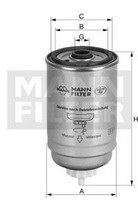 Внешний диаметр [мм]	81Внутренний диаметр 1(мм)	61Внутренний диаметр 2 (мм)	70Размер резьбы	M 16 X 1.5Высота [мм]	158Запчасти аналоги: UFI	24.351.00BOSCH	1 457 434 106FRAM	P4183SCT	ST 302KAGER	11-0026TOPRAN	101 460WIX FILTERS	WF8042ALFA ROMEO	116760469602, 71736116, 116760469600, 116760469601, 71736113, 60507208, 60507209, 71736119, 9950443, 46773577BOMAG	96008575, 05711733CASE IH	1967094C1, 218100A1, 1931128, 84214564, J931062, J-931062, J-843760RP, J-843760, 1 240 619 H 1, 47135707, 1 133 495 R 1, 87803194CATERPILLAR	5S-0481CITROEN	1906-61CLAAS	323008.0DAF	CBU 1177DAIHATSU	49329-00000FIAT	47135706, 4764725, 4795601, 5951661, 4813127, 5962400, 1902138, 4814454, 5981936, 1317643080, 74434895, 9936891, 82406319, 1930010, 74035556, 9944921, 60732867, 60507208, 71736113, 1310071080, 79075882FIATALLIS	5951661, 1930010FORD	F 0 NN 9176 BA, 8784 0509, T81D C9150 BA, 5012 582, 5020 403, 6135 130, 5010 462, 0450 133003, 1145 7434105, 1145 7434058FORD USA	A810X-9150-CAGENERAL MOTORS	93156288, 93183042HAKO	82-049, 820490HAMM	1 302 191HYSTER	1306331IVECO	479 2138, 476 4725, 995 0451, 193 0010, 993 6891, 993 8405, 01930010, 01902138, 190 2138JCB (BAMFORD)	32/912001KOMATSU	203-01-K1280, 1240619-H2LANCIA	595 1661LINDE	000 983 1625, 000 983 1647, 06 812 7177LOMBARDINI	177.2175.143MASSEY FERGUSON	3638510M1, 3 638 291 M, 3 638 291 M 1OPEL	90016800, 813565, 813041PERKINS	26 560 608, 26 561 118PEUGEOT	1906-60RENAULT	77 00 668 711, 77 01 030 195, 77 01 030 546, 77 01 668 711, 77 00 700 092RENAULT TRUCKS	50 01 850 947, 77 01 030 546, 77 00 700 092, 50 01 846 099ROVER	AEU 2147 L, AEK 2147 LSISU	8366 40251V, 8366 62575, 8366 40251SPERRY NEW HOLLAND	47135706, 8780 0220, 1930010VAG	068 127 177, 068 127 177 B, 000 446 5121VALMET	8366 40251VM	45 310 071 AVOLVO	1257201, 3976655-5, 829993, 1257201-2, 39766555, 234464-5, 1326899, 3976655